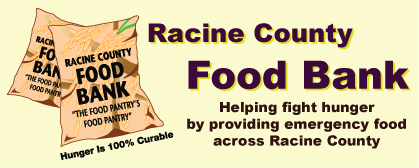 &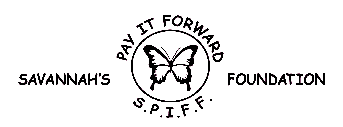 “FEED THE NEED” GOLF OUTINGSATURDAY, JUNE 22nd, 2019At Ives Grove Golf CourseSPONSORSHIP OPPORTUNITIESHOLE SIGN OR CART SIGN SPONSORYour Company’s Name Will Be Prominently Displayed on Signage Throughout this Worthwhile Fund Raising Event! ____ Yes, I would Like to Sponsor ___ Holes @ $100 ea. ____ Yes, I would Like to Sponsor ___ Carts @ $50 ea Tax id 27-0969338DOOR PRIZE SPONSOR____ Yes, I Would Like To Contribute a Prize _____ Please Pick Up Our Donation Name: _________________________________________Address: ________________________________________Contact Number: _________________________________Please attach a business card with your company’s logo if available.PLEASE MAKE CHECKS PAYABLE TO S.P.I.F.F. AND RETURN FORM WITH PAYMENT OR DONATION TO: Chuck or Connie Kirchner—8739 Cloverleaf Drive Mt Pleasant, WI 53406 PHONE: 262-939-7237